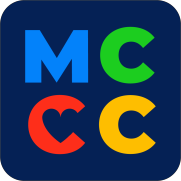 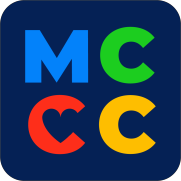 Next meeting: September 28, 2023 Policy Council Attendees:Kaelene McNair, Shawna Pruitt, Jordan Belozer, Natalie Humphrey, Amanda Middleton, Shawna Pruitt, Margie GrimmerPolicy Council Absent:Grace Poole, Emily Richardson Sky Vaday, John Young, Chair:Shawna PruittVice-chair:Kaelene McNairSecretary:Sky VadayTreasurer:John YoungMCCC staff:Karen Porter, Freddy Gonzalez, Julia Garcia, Ronda Hull, Jesenia Robles, Joe SchmierGuest speaker:Minutes by:Karen PorterTopicsContent & DiscussionActionI.Called the Meeting to OrderMeeting called to order at 6:12 pm.By: ShawnaIII.Approve AgendaApproval of Agenda Moved to approve Agenda as presented: Kaelene McNair. 2nd by: Margie GrimmerMotion approved unanimously.IV.Consent Items Minutes Personnel Report May-June Financial reportsMay-April Credit Card ReportsAugust Director’s Report Reviewed Personnel Report & Financial. Natalie asked about the about the timeliness of notification for parents when infant/toddler classroom was not opened. Freddy shared the Director’s Report.Moved to approve Meeting Minutes: Kaelene McNair.2nd by: Margie GrimmerMotion approved unanimously. b-e. Kaelene McNair moved to accept the personnel report, the financial reports, and the Director’s report:2nd by: Jordan BelozerMotion approved unanimously. V.Action Items:HS/EHS GrantAnnual ReportSelf-assessmentProgram Improvement PlanTraining PlanUpdated 5-year goalsSchool readiness goals updatesBudget Discussion ItemsCACFP Corrective Action PlanCelebration DinnerFreddy presented information on each of the items a.-h. Providing information on each of the items and leaving time for questions.Freddy presented information on the CACFP Corrective Action Plan. Questions were answered.Will have next at Ixtapa, Hood River.Moved to approve items a. – h.: Margie Grimmer. 2nd by: Kaelene McNair.VI.Old BusinessN/AN/A                                    VII.CorrespondenceInformational ItemsCorrespondenceInformational ItemsMonthly Data Report N/AIX.Open AgendaN/AN/AAdjournMeeting adjourned at 7:21 pm.Moved to adjourn: Margie Grimmer.2nd by: Kaelene McNair.Motion approved unanimously